岩手医科大学薬学部第１３回卒後研修講座申込書→　FAX : 019-698-1844御所属：御住所：TEL：FAX：御名前　①　　　　②　　　　③　　　　④　　　　⑤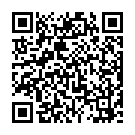 　　　　　　　　　　　　　　　　申し込み用QRコード　→注意：圭陵会会員の場合は、名前の後に「〇期卒業」もご記載ください。